Publicado en Madrid el 04/04/2024 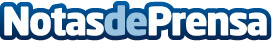 Madrid acoge el encuentro por excelencia de la industria beauty de alta gamaPalacio Beauty reúne en su tercera edición a las principales firmas de belleza de lujoDatos de contacto:Agencia de Comunicación de Elite Excellence-Federación Española del LujoMarCom Agency640 38 58 87Nota de prensa publicada en: https://www.notasdeprensa.es/madrid-acoge-el-encuentro-por-excelencia-de-la Categorias: Nacional Moda Madrid Eventos Consumo Belleza Otras Industrias http://www.notasdeprensa.es